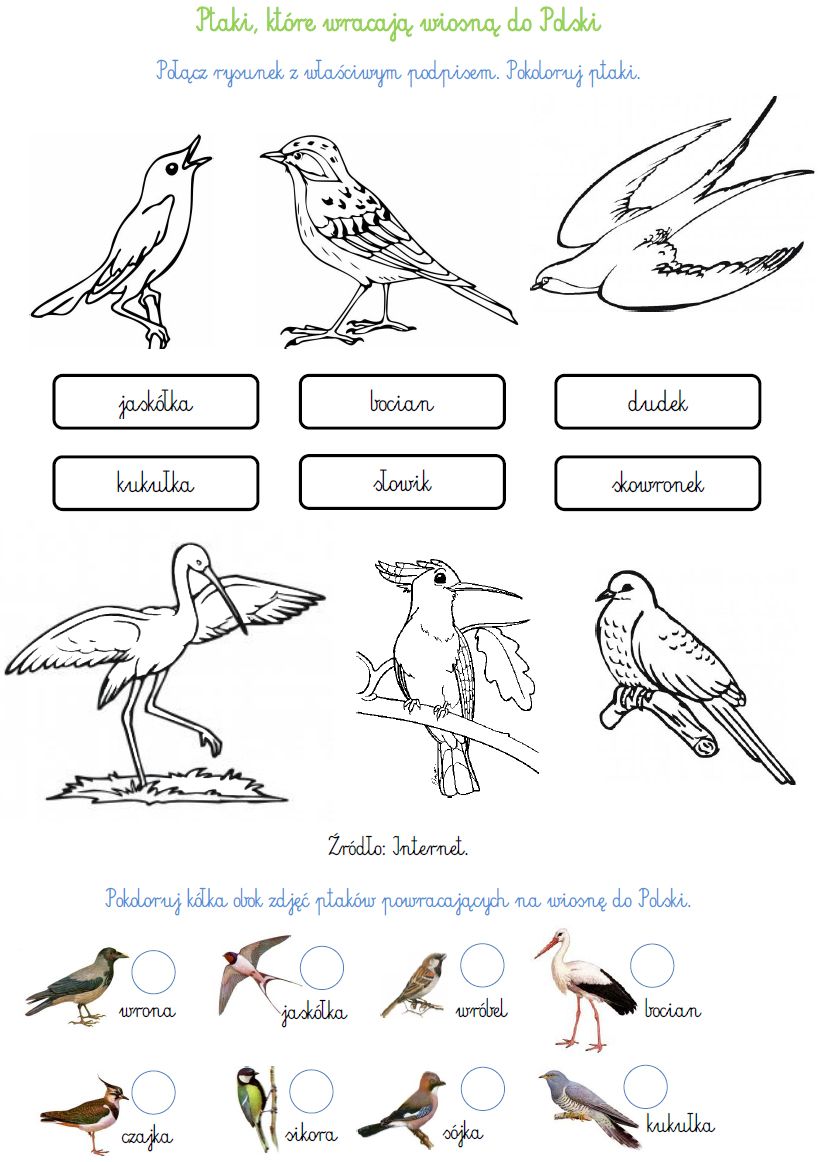 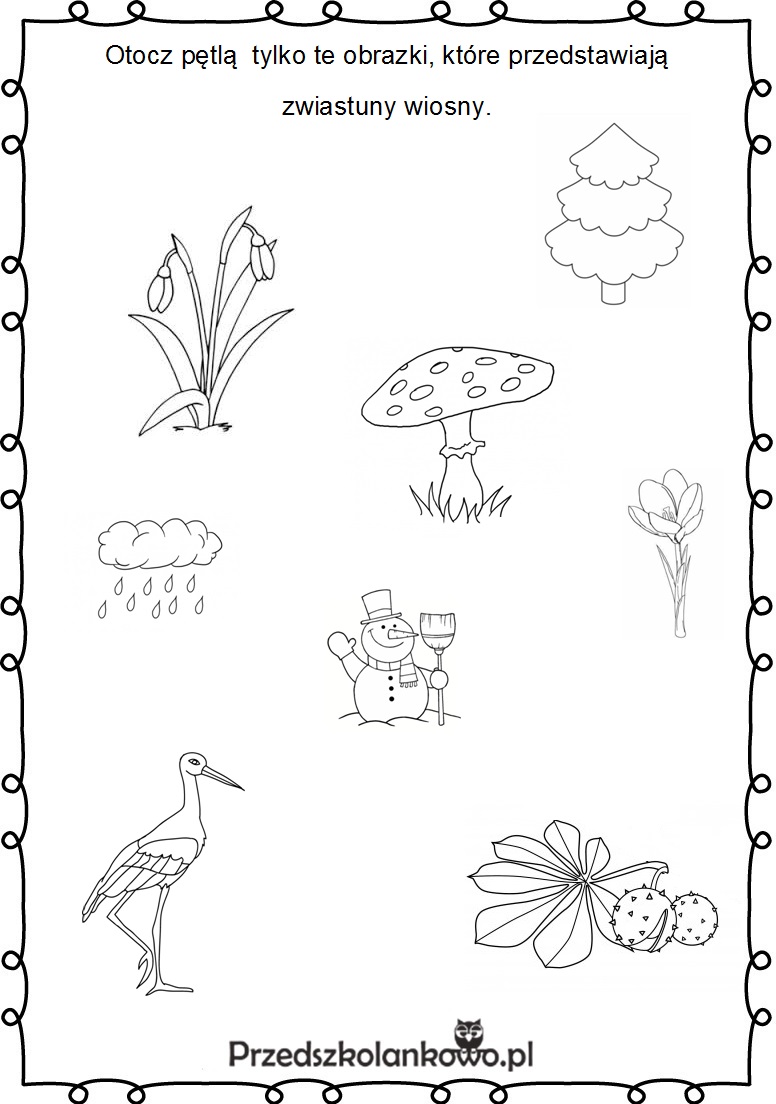 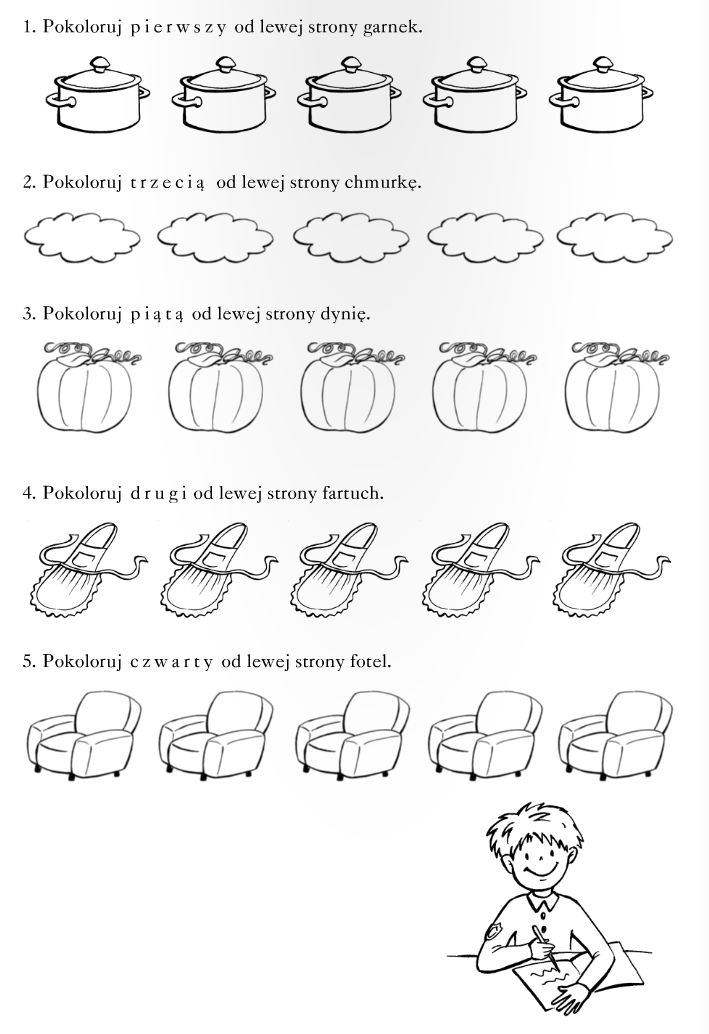 Pokoloruj obrazek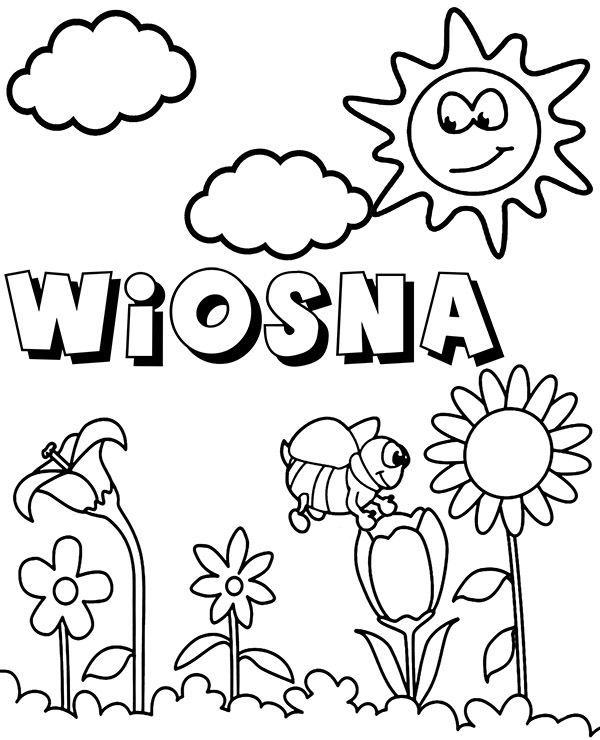 Ćwiczenia grafomotoryczne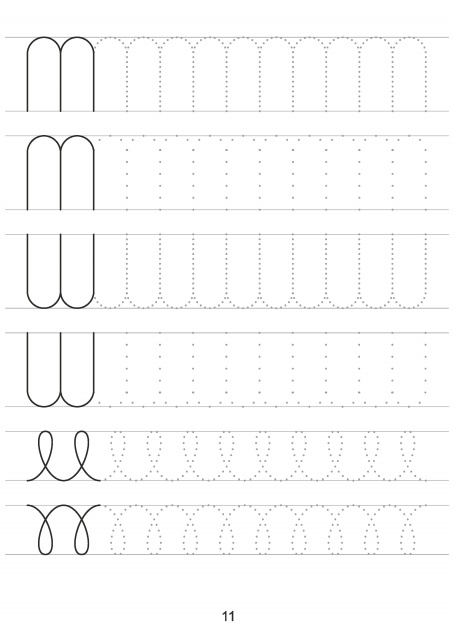 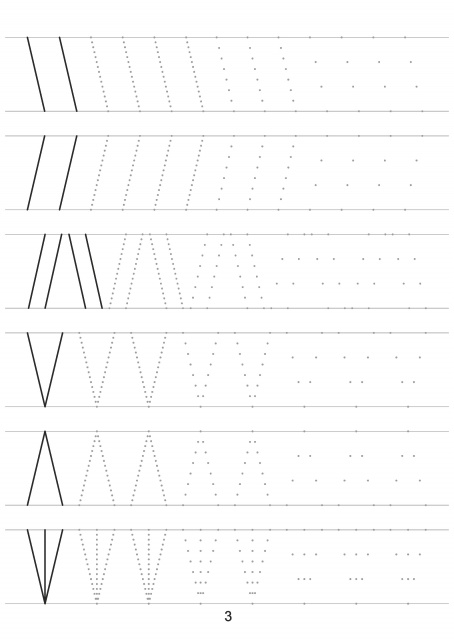 